АДМИНИСТРАЦИЯ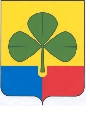 АГАПОВСКОГО  МУНИЦИПАЛЬНОГО РАЙОНАЧЕЛЯБИНСКОЙ ОБЛАСТИРАСПОРЯЖЕНИЕот 19.03. 2015г.                                                                                                    № 83с. АгаповкаОб утверждении Перечня  государственных и муниципальных услуг, предоставление которых организуется в многофункциональном центре предоставления государственных и муниципальных услуг в Агаповском муниципальном районе Челябинской областиВ соответствии с постановлением Правительства Челябинской области  от 18.07.2012 г. № 380-П «Об утверждении Перечня государственных услуг, предоставление которых организуется в многофункциональных центрах предоставления государственных и муниципальных услуг в Челябинской области», с Планом мероприятий («дорожная карта») по организации предоставления государственных и муниципальных услуг по принципу «одного окна» в Челябинской области на 2014-2015 гг.1. Утвердить прилагаемый Перечень государственных и муниципальных услуг, предоставление которых организуется в муниципальном бюджетном учреждении «Многофункциональной центр предоставления государственных и муниципальных услуг»  Агаповского муниципального района.2. Признать утратившим силу распоряжение администрации Агаповского муниципального района от 15.11.2012 г. № 318 «Об утверждении Перечня государственных и муниципальных услуг, предоставление которых организуется в многофункциональном центре предоставления государственных и муниципальных услуг в Агаповском муниципальном районе Челябинской области».3. Организационно-правовому отделу администрации района             (Куликова О.А.) разместить настоящее распоряжение на официальном сайте администрации Агаповского муниципального района.4. Организацию выполнения настоящего распоряжения возложить на первого заместителя главы Агаповского  района по общим вопросам Скрыльникову О.Г.Глава района                                                                                           А.Н. ДомбаевКаримова Н.И2-15-50                 УТВЕРЖДЕН            распоряжением администрации Агаповского муниципального района                     от 19.03.2015 года № 83Перечень государственных и муниципальных услуг, предоставление которых организуется в муниципальном бюджетном учреждении «Многофункциональной центр предоставления государственных и муниципальных услуг»  Агаповского муниципального района Челябинской области№ п/пНаименование услугиСтруктурное подразделение администрации Агаповского муниципального района, предоставляющего услугу1Подготовка и выдача градостроительного плана земельного участкаКомитет по строительств у и архитектуре2Перевод жилого помещения в нежилое помещение или нежилого помещения в жилое помещение3Согласование проведения переустройства и (или) перепланировки жилого помещения4Выдача разрешений на строительство, реконструкцию объекта капитального строительства5Выдача разрешения на ввод в эксплуатацию объектов капитального строительство6Выдача ордеров на производство земляных работ7Утверждение схемы расположения земельного участка на кадастровом плане или кадастровой карте соответствующей территории8Предоставление земельных участков для индивидуального жилищного строительства9Предоставление информации о соответствии объекта капитального строительства строительным нормам и правилам10Обеспечение выбора земельного участка для строительства и принятие решения о предварительном согласовании места размещения объекта11Выдача акта освидетельствования проведения основных работ по строительству (реконструкции) объекта индивидуального жилищного строительства с привлечением средств материнского (семейного) капитала12Согласование размещения и приемки в эксплуатацию нестационарных (временных, мобильных) объектов13Предоставление разрешения на осуществление условно разрешенного вида использования земельного участка или объекта капитального строительства14Исполнение запросов юридических и физических лиц о выдаче архивных справок и копий архивных документов, связанных с социальной защитой граждан, предусматривающей их пенсионное обеспечение, а также получение льгот и компенсацийАрхивный отдел15Выдача разрешений на установку рекламных конструкций на соответствующей территории, аннулирование таких разрешенийУправление по имуществу и земельным отношениям16Предоставление в аренду, безвозмездное пользование, доверительное управление имущества, находящегося в муниципальной собственности17Передача в муниципальную собственность вновь построенных  объектов недвижимого имущества и объектов незавершенного строительства18Приватизация муниципального жилищного фонда физическими лицами19Предоставление земельных участков, находящихся в муниципальной собственности, или государственная собственность на которые не разграничена, для создания фермерского хозяйства и осуществления его деятельности20Предоставление земельных участков членам садоводческих, огороднических, дачных некоммерческих объединений граждан 21Согласование либо прекращение передачи в залог арендных прав на земельный участок по договорам аренды, договоров субаренды и уступки права аренды по договорам аренды земельных участков22Предоставление информации о форме собственности на недвижимое и движимое имущество, земельные участки, находящиеся в собственности муниципального образования, включая предоставление информации об объектах недвижимого имущества, находящихся в муниципальной собственности и предназначенных для сдачи в аренду23Предоставление в собственность, постоянное (бессрочное) пользование, в безвозмездное пользование, аренду земельных участков юридическим лицам и гражданам24Предоставление муниципального имущества в собственность25Государственная регистрация заключения брака (в части приема заявления о предоставлении государственной услуги) Отдел ЗАГС26Государственная регистрация расторжения брака по взаимному согласию супругов, не имеющих общих несовершеннолетних детей (в части приема заявления о предоставлении государственной услуги)27Выдача повторных свидетельств о государственной регистрации актов гражданского состояния и иных документов, подтверждающих факты государственной регистрации актов гражданского состояния28Выдача удостоверений о праве на льготы членам семей погибших (умерших) инвалидов войны, участников Великой Отечественной войны, ветеранов боевых действий, а также военнослужащих, проходивших военную службу по призыву и погибших при исполнении обязанностей военной службыУправление социальной защиты населения29Ежемесячная денежная выплата отдельным категориям ветеранов, жертвам политических репрессий и ветеранам труда Челябинской области30Предоставление гражданам субсидий на оплату жилого помещения и коммунальных услуг31Компенсация расходов на оплату жилых помещений и коммунальных услуг отдельным категориям граждан32Назначение и выплата ежемесячного пособия на ребенка33Назначение и выплата областного единовременного пособия при рождении ребенка34Назначение многодетной семье ежемесячной денежной выплаты по оплате жилого помещения и коммунальных услуг35Возмещение расходов, связанных с погребением реабилитированного лица36Назначение и выплата денежных средств на содержание детей-сирот и детей, оставшихся без попечения родителей, находящихся под опекой (попечительством), денежных выплат на реализацию бесплатного проезда на детей, обучающихся в областных государственных и муниципальных образовательных организациях, денежной компенсации материального обеспечения и единовременной денежной выплаты37Назначение и выплата денежных средств на содержание детей-сирот и детей, оставшихся без попечения родителей, переданных на воспитание в приемные семьи, денежных выплат на реализацию бесплатного проезда на детей, обучающихся в областных государственных и муниципальных образовательных организациях, денежной компенсации материального обеспечения и единовременной денежной выплаты, вознаграждения, причитающегося приемному родителю, и социальных гарантий приемной семье38Предоставление мер социальной поддержки в виде компенсации расходов на оплату жилых помещений, отопления и освещения отдельным категориям граждан, работающих и проживающих в сельских населенных пунктах и рабочих поселках Челябинской области39Оформление предварительного разрешения органа опеки и попечительства на совершение сделки по отчуждению жилых помещений в случаях, установленных законодательством Российской Федерации40Компенсационные выплаты за пользование услугами местной телефонной связи и (или) за пользование услугами связи для целей проводного радиовещания41Предоставление направлений в загородные стационарные оздоровительные лагеря детям, находящимся в трудной жизненной ситуации42Предоставление путевки в санаторные оздоровительные лагеря круглогодичного действия (для детей школьного возраста до достижения ими 18 лет, за исключением детей-инвалидов)43Назначение и выплата пенсий по случаю потери кормильца родителям военнослужащих, погибших (умерших) при исполнении обязанностей военной службы или умерших вследствие военной травмы после увольнения с военной службы44Организация предоставления мер социальной поддержки по обеспечению жильем отдельных категорий ветеранов, инвалидов и семей, имеющих детей-инвалидов, нуждающихся в улучшении жилищных условий и вставших на учет до 1 января 2005 года, и ветеранов Великой Отечественной войны вне зависимости от даты постановки на учет45Выдача удостоверения инвалида Великой Отечественной войны и удостоверения инвалида о праве на льготы проживающим на территории Челябинской области инвалидам Великой Отечественной войны и приравненным к ним лицам46Выдача удостоверения ветерана Великой Отечественной войны47Выплата инвалидам компенсаций страховых премий по договору обязательного страхования гражданской ответственности владельцев транспортных средств48Присвоение звания «Ветеран труда» и выдача удостоверения «Ветеран труда»49Присвоение звания «Ветеран труда Челябинской области» и выдача удостоверения «Ветеран труда Челябинской области»50Прием заявлений, постановка на учет и зачисление детей в образовательные учреждения, реализующие основную образовательную программу дошкольного образования (детские сады)Управление образования51Обеспечение бесплатным питанием отдельных категорий учащихся муниципальных общеобразовательных учреждений52Выдача разрешений на автомобильные перевозки тяжеловесных грузов, крупногабаритных грузов по дорогам местного значения в границах муниципального образованияАдминистрация Агаповского муниципального района53Предоставление выписки из домовой книги, карточки учета собственника жилого помещенияАдминистрации сельских поселений54Присвоение адреса объекту недвижимости55Изменение почтовых адресов существующих объектов56Принятие на учет граждан в качестве нуждающихся в жилых помещениях муниципального жилищного фонда